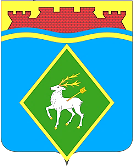 РОССИЙСКАЯ ФЕДЕРАЦИЯРОСТОВСКАЯ ОБЛАСТЬМУНИЦИПАЛЬНОЕ ОБРАЗОВАНИЕ «БЕЛОКАЛИТВИНСКОЕ ГОРОДСКОЕ ПОСЕЛЕНИЕ»АДМИНИСТРАЦИЯ БЕЛОКАЛИТВИНСКОГО ГОРОДСКОГО ПОСЕЛЕНИЯПОСТАНОВЛЕНИЕ 28 марта  2022  года                                                                           № 150г. Белая КалитваО внесении изменений в постановление Администрации Белокалитвинского городского поселения  от 22.03.2018 № 149В целях приведения муниципальных правовых актов в соответствие с действующим законодательством, Администрация Белокалитвинского городского поселения, постановляет1. Внести в постановление Администрации Белокалитвинского городского поселения от 22.03.2018 № 149 «Об утверждении Административного регламента по предоставлению муниципальной услуги «Об утверждении Порядка организации работы по рассмотрению обращений граждан в Администрации  Белокалитвинского городского поселения» следующие изменения, изложив пункт 2.14 в следующей редакции:«2.14 Письменное обращение, содержащее информацию о фактах возможных нарушений законодательства Российской Федерации в сфере миграции, направляется в течение пяти дней со дня регистрации в территориальный орган федерального органа исполнительной власти в сфере внутренних дел  и высшему должностному лицу субъекта Российской Федерации (руководителю высшего исполнительного органа государственной власти субъекта Российской Федерации) с  уведомлением гражданина, направившего обращение, о переадресации его обращения».2. Настоящее постановление вступает в силу после его официального опубликования.3. Контроль за выполнением настоящего постановления возложить на начальника общего отдела Администрации Белокалитвинского городского поселения М.В. Баранникову.И.о. главы Администрации Белокалитвинского городского поселения                              Д.Г.Ващенко      Верно:Начальник общего отдела                                                М.В. Баранникова  